Saints Peter and Paul Catholic Primary Science Long Term Plan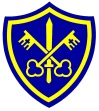 Red title indicates National Curriculum link.Autumn 1Autumn 2Spring 1Spring 2Summer 1Summer 2Year 1 – Bamber / MooreOur Changing World: PlantsPlants Seasonal ChangesOur Changing World: Animal Antics / Sensing SeasonsAnimals Including Humans Seasonal ChangesEveryday MaterialsMaterialsUsing Our SensesAnimals Including HumansLooking At AnimalsAnimals Including HumansPlant DetectivesPlantsYear 2 – MooreHabitatsLiving Things And Their HabitatsLooking After MyselfAnimals Including HumansMaterialsApprentice GardenerPlantsMaterials: Shaping UpMaterialsTake Care And Growing UpAnimals Including HumansYear 2 - WellsOur Changing World And What Is In Our HabitatLiving Things And Their HabitatsGrowing UpAnimals Including HumansTake CareAnimals Including HumansPlantsPlantsMaterialsYear 3 / 4 – Rigby / HowardWhere Does All That Food Go?Animals Including HumansGood Vibrations (Y4)SoundSwitched On (Y4)ElectricityIn A StateStates Of MatterHuman Impact (Y4)Living Things And Their HabitatWho Am I?Living Things And Their HabitatsYear 4 / 5 - FisherGood Vibrations (Y4) SoundSwitched On (Y4)ElectricityGet Sorted (Y5)Properties and Changes Of MaterialsEveryday Materials (Y5)Properties and Changes Of MaterialsMarvellous Mixtures (Y5)Properties and Changes Of MaterialsHuman Impact (Y4)Living Things And Their HabitatYear 5 / 6 - PlessingtonEarth And BeyondEarth And SpaceFeel The ForceForcesCircle Of LifeAnimals Including HumansReproduction In Plants and AnimalsAnimals Including HumansMarvellous MixturesProperties and Changes Of MaterialsGet SortedProperties and Changes Of MaterialsYear 6 - ClitherowBody HealthAnimals Including HumansBody PumpAnimals Including HumansLight Up Your WorldLightClassification: Nature LibraryLiving Things And Their HabitatsDanger: Low VoltageElectricityEvolution: Everything ChangesLiving Things And Their Habitats